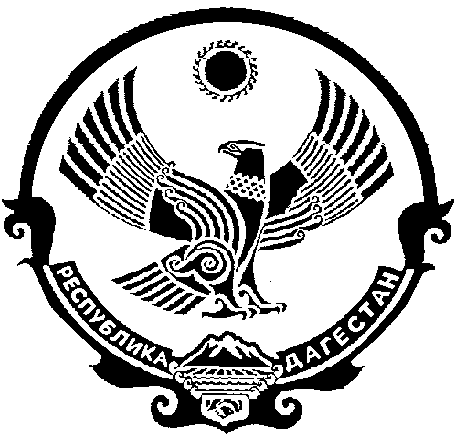 АДМИНИСТРАЦИЯ МУНИЦИПАЛЬНОГООБРАЗОВАНИЯ «БЕЖТИНСКИЙ УЧАСТОК»368410, Республика Дагестан, Бежтинский участок, с. Бежтат.:(872 2)55-23-01, 55-23-02, ф. 55-23-05, bezhta-mo@mail.ru,  admin@bezhta.ru                                              ПОСТАНОВЛЕНИЕ                    24  февраля  2016г.         с. Бежта               № 27-уО внесении изменений  в состав  Совета  МО « Бежтинский участок» по противодействию коррупции               В связи  с изменившимися  обстоятельствами  внести изменения  в состав Совета  МО «Бежтинский  участок» по противодействию коррупции, утвержденной  постановлением № 11 от 3.04.2015 г. « О внесении  изменений  в состав Совета МО « Бежтинский	  участок» по противодействию коррупции,          глава МО «Бежтинский участок»ПОСТАНОВЛЯЕТ:       1.   Утвердить состав  Совета МО «Бежтинский участок» по противодействию коррупции в следующей редакции:        Нажмудинов Т.Р.- глава МО «Бежтинский  участок» (председатель Совета);         Амилов Ш.М. – зам. главы Администрации МО «Бежтинский  участок»  (зам. председателя  Совета);         Мусаев М.М.- зам главы Администрации МО «Бежтинский  участок»     (член Совета);         Юсупов А.А.- начальник  отдела финансов  Администрации МО «Бежтинский участок» (член Совета);          Рамазанов М.К. –и.о. начальника отдела экономика Администрации МО «Бежтинский  участок» (член комиссии);           Рамазанов М.И.-гл. спец. по кадрам и наградам Администрации МО «Бежтинский участок» (секретарь Совета);         Вакилов И.М.- пом. прокурора Цунтинского района  (по согласованию);         Шамсудинов Ш.С.- начальник 3- го  отделения  УФСБ РФ по РД в Цунтинском  районе (по согласованию);          Шейхов Р.А.- и.о. начальника пункта полиции (по согласованию).           2.Признать утратившим силу постановление главы Администрации МО «Бежтинский участок» №11 от 3.04.2015 г. «О внесении изменений  в состав Совета МО «Бежтинский участок по противодействию коррупции».          Глава МО «Бежтинский  участок»                                             Т. НажмудиновИсп: Тел: